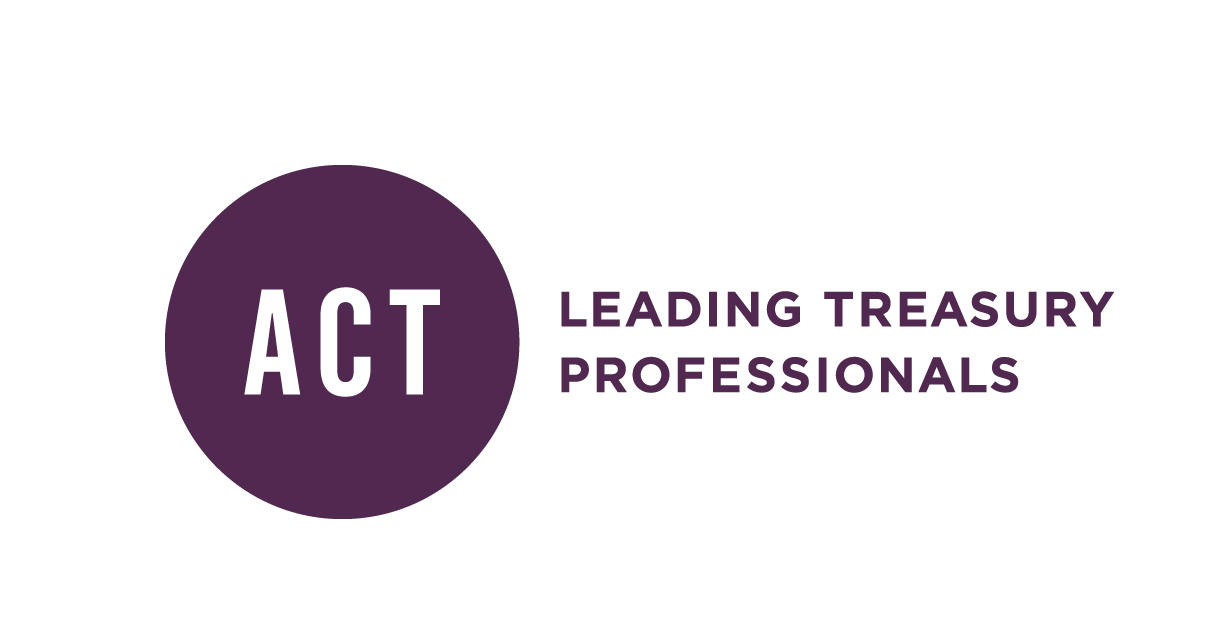 WORK EXPERIENCE DECLARATION FORMYour details Eligibility Select below the reason you are eligible to study CertT. For further information on eligibility criteria see https://www.treasurers.org/learning/qualifications/entry-requirements. I have a recognised degree in any discipline and at least 12 months’ experience of working in a treasury role or working with treasury in either a financial institution or consultancy.OR I have three years’ experience of working in a treasury role or working with treasury in either a financial institution or consultancy.  Work experience Please provide details of your relevant work experience in the table below (table will expand). Reference The section below must be completed and signed by a referee. The referee must confirm that the information provided in this form is, to the best of his/her knowledge, correct. Your referee can be a line manager or another colleague. We may contact your referee to verify this information.Referee details and declaration I confirm that, to the best of my knowledge, the information provided in this form is correct. First nameLast nameDate from/ toJob titleCompanyResponsibilitiesFirst nameLast nameJob title CompanyEmail Relationship to applicant SignatureDate 